Organisme de formation enregistré sous le n° 53560864356.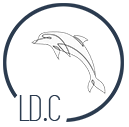 Cet enregistrement ne vaut pas agrément de l’État.Siret : 432 981 272 00037INSCRIPTION 0,5 jourINTITULÉ de la FORMATION : Date de la formation : Renseignements sur le(s) stagiaire(s)RèglementNombre de stagiaire(s)                                     x 170 €     =                                                 € net de taxeNom et adresse du Cabinet de Géomètres-ExpertsE-mail administratif et/ou comptable pour envoi documents :   E-mail stagiaire 1 pour convocation et lien connexion : E-mail stagiaire 2 pour convocation et lien connexion : E-mail stagiaire 3 pour convocation et lien connexion : Téléphone CarineMerciBonne formation - 09 6692 0181Carine.ldcg@orange.fr   -   www.LDConsulting.frRèglement après la formation par virement bancaire qui conditionnera l’envoi de l’attestation de présence tout au long de la formation à distance et la facture acquittée.Benoit Vassent / LD Consulting									  IBAN : FR76 3000 4006 1000 0002 2170 536BIC : BNPAFRPPLOR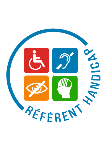  Si vous avez besoin d’un aménagement spécifique pour suivre une formation, contactez-moi.Nom et PrénomNiveau d’étudeAncienneté dans la branchePour GEattestation FIF-PLO/N